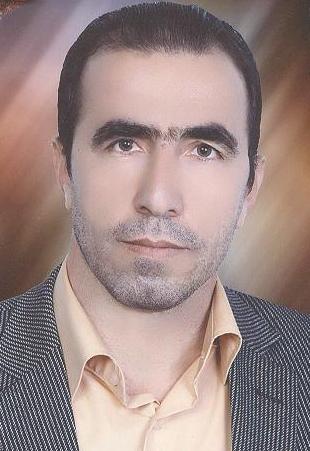 Department of Clinical Biochemistry, Faculty of Medicine, Ilam University of medical SciencesPersonal Data:Name: Gholam BasatiDate of Birth: 1972 (1350, Iranian year)Address: Department of Clinical Biochemistry, Faculty of Medicine, Ilam University of Medical Sciences, Ilam, IranContact No: +98-9183450012Email address: basati-gh@medilam.ac.ir, gholam_basati@yahoo.comEducation: 1. B.Sc, 1999, Botanical Biology, Shaheed Beheshti University, Tehran, Iran.2. M.Sc, 2003, Clinical Biochemistry, Shaheed Beheshti University of Medical Sciences, Tehran, Iran.3. Ph.D, 2012, Clinical Biochemistry, Isfahan University of Medical Sciences, Isfahan, Iran.Academic Qualification: PhD, Assistant ProfessorCurrent position:Member of the Scientific Board of ConsultantsPrevious Employment:Research Interests:1. Biomarkers and Pathobiology of Cancer2. Biomarkers and Pathobiology of Cardiovascular diseasesResearch Experiences:1. HPLC-flourescence, HPLC-uv-visible2. Flame photometer 3. Flame & flameless atomic absorption4. RIA5. Electrophoresis (protein and DNA)   6. PCR, experienced in real-time PCR 7. ELISA8. GC-FID9. Flourimetry 10. immunoturbidimetry & immunonephlometry11. Enzyme assay12. UltracentrifugationResearch activities:Honours, Scholarships, Prizes and Awards:1. Ranked 3nd among 214 participants in the Clinical Biochemistry PhD entrance exam, 20062. The best pharmacy and pharmaceutical sciences faculty student researcher (2011), Isfahan University of Medical Sciences, Iran.	Academic Membership of Associations:Biochemical Society of IranTeaching Experiences:Undergraduate:1. General Biochemistry for B.Sc students of Biology (Ilam Payam Noor University)2. Radiobiology for B.Sc students of Biology (Ilam Payam Noor University)3. Molecular and Cellular Biology for B.Sc students of Biology (Ilam Payam Noor University)4. Biochemistry for B.Sc students of Chemistry (Ilam Azad University)5. Biochemistry for B.Sc students of Laboratory Scinces (Ilam University of Medical Sciences)6. Molecular and Cellular Biology for B.Sc students of Laboratory Scinces (Ilam University of Medical Sciences)Postgraduate:1. Biochemistry for M.D students (Ilam University of Medical Sciences)Patent:Publications (Chapters in books, Books, Scientific papers, proceedings, abstracts)Books:Domestic Journals:International journals:1. Farideh Esfandi, Shahrokh Mohammadzadeh Ghobadloo, Gholam Basati. Interleukin-6 level in patients with colorectal cancer. Cancer Letters. 2006; 244(1): 76-78.2. Saedziaaldin Samsamshariat, Gholam Basati*, Ahmad Movahedian, Morteza Pourfarzam, Nizal Sarrafzadegan. Elevated plasma platelet-activating factor acetylhydrolase activity and its relationship to the presence of coronary artery disease. Journal of Research in Medical Sciences. 2011; 16(5): 674-679.3. Saedziaaldin Samsamshariat, Gholam Basati*, Ahmad Movahedian, Morteza Pourfarzam, Nizal Sarrafzadegan. Elevated plasma myeloperoxidase levels in relation to circulating inflammatory markers in coronary artery disease. Biomarkers in Medicine. 2011; 5(3): 377–385.4. Saedziaaldin Samsamshariat, Gholam Basati*, Ahmad Movahedian, Morteza Pourfarzam, Nizal Sarrafzadegan. Reduced plasma adiponectin levels relative to oxidized low density lipoprotein and nitric oxide in coronary artery disease patients. Clinics. 2011; 66(7): 1129-1135.5. Gholam Basati, Samsamshariat Saed Ziaaldin, Ahmad Movahedian, Morteza Pourfarzam, Nizal Sarrafzadegan. The association of plasma leptin and homocysteine levels with the severity of coronary artery disease. Clinical Biochemistry. 2011; 44(13S): S1–S44.6. Gholam Basati, Gholam Ali Naderi, Maryam Boshtam, Amir Nader Emami Razavi, Masoumeh Sadeghi. Circulating activity of secretory phospholipase A2 and paraoxonase-1 in relation to the severity of coronary artery. Clinical Biochemistry. 2011; 44(13S): S45–S63.7. Gholam Basati, Amir Nader Emami Razavi, Mohsen Ani, Gholam Ali Naderi, Maryam Boshtam. Association of the plasma myeloperoxidase level with paraoxonase-1 activity in unstable coronary artery disease. Clinical Biochemistry. 2011; 44(13S): S125-S188.8. Gholam Basati, Zarrin Minuchehr, Armin Madadkar Sobhani. Elucidation of the 3D structure of growth hormone-growth hormone receptor complex by using of bioinformatics softwares. Journal of the Iranian Chemical Society. 2009; 6(Suppl.): S73-S79.* Corresponding author Domestic congress:1. Gholam Basati, Saed ziaaldin Samsamshariat, Ahmad Movahedian, Morteza Pourfarzam,   Nizal Sarrafzadegan. Decreased plasma adiponectin levels in relation to circulating inflammatory markers in coronary artery disease. Presented in the 11th Iranian Congress of Biochemistry. Qazvin, Iran, (2011).International congress:1. The association of plasma leptin and homocysteine levels with the severity of coronary artery disease. Gholam Basati**, Saed ziaaldin Samsamshariat, Ahmad Movahedian, Morteza Pourfarzam, Nizal Sarrafzadegan. 12th Iranian Congress of Biochemistry & 4th International   Congress of Biochemistry & Molecular Biology  Mashhad, Iran   6-9 September 2011.2. Gholam Basati, Koorosh Goodarzvand Chegini, Amir Nader Emami Razavi, Gholamreza Namazi. Association between plasma leptin and adiponectin levels with adiposity. Presented in the 2th International Congress of Metabolic Syndrome, Obesity & Diabetes. Zanjan, Iran, (2010).Outside interests:StatusRole & source of fundPlaceResearch Title ofCompleted Chief Coworker Shaheed Beheshti University of Medical SciencesMeasurement of  IL-6 Level in the Serum and Tumoral Tissue  and Its Correlation with the Extent of Disease Invasion in Patients with Gasterointestinal Cancer  Completed Chief Coworker Isfahan University of Medical SciencesEvaluation of the Association Between Myeloperoxidase Levels and Cardiovascular Risk Factors in Patients with Coronary Artery Disease 